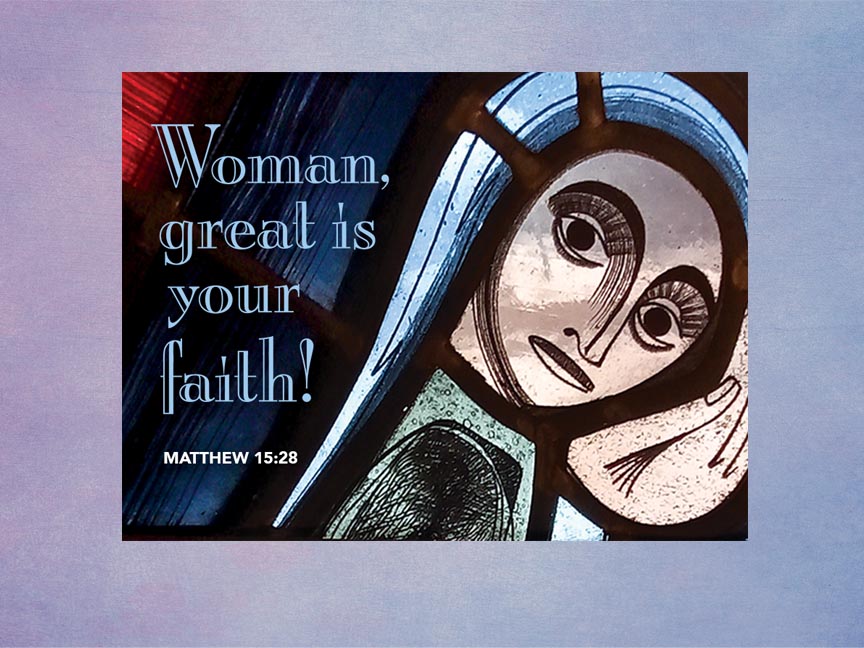 Complete Worship FolderAugust 16, 20208:00am & 10:30amASCENSION LUTHERAN CHURCH8695 Gratiot Road   Saginaw, MI  48609   (989)781-2170Email address: ascensionlc@sbcglobal.netJulie Bailey, Pastor       Sunday Worship 8:00am & 10:30am Wednesday Worship 7:00pmEleventh Sunday after Pentecost                                                                                            August 16, 2020Welcome and Announcements Confession and ForgivenessP: Blessed be the holy Trinity, ☩ one God, whose steadfast love is everlasting, whose faithfulness endures from generation to generation.C: Amen.P: Trusting in the mercy of God, let us confess our sin.Silence is kept for reflection.P: Reconciling God...we confess that we do not trust your abundance, and we deny your presence in our lives. We place our hope in ourselves and rely on our own efforts. We fail to believe that you provide enough for all. We abuse your good creation for our own benefit. We fear difference and do not welcome others as you have welcomed us. We sin in thought, word, and deed. By your grace, forgive us; through your love, renew us; and in your Spirit, lead us; so that we may live and serve you in newness of life. Amen.P: Beloved of God, by the radical abundance of divine mercy we have peace with God through ☩ Christ Jesus, through whom we have obtained grace upon grace. Our sins are forgiven. Let us live now in hope.For hope does not disappoint, because God’s love has been poured into our hearts through the Holy Spirit.C: Amen.GreetingP: The grace of our Lord Jesus Christ, the love of God, and the communion of the Holy Spirit be with you all.                      C: And also with you.Prayer of the Day P: Let us pray...God of all peoples, your arms reach out to embrace all those who call upon you. Teach us as disciples of your Son to love the world with compassion and constancy, that your name may be known throughout the earth, through Jesus Christ, our Savior and Lord.C: Amen.First Reading: Isaiah 56:1, 6-81Thus says the Lord: Maintain justice, and do what is right, for soon my salvation will come, and my deliverance be revealed. 6And the foreigners who join themselves to the Lord, to minister to him, to love the name of the Lord, and to be his servants, all who keep the sabbath, and do not profane it, and hold fast my covenant—7these I will bring to my holy mountain, and make them joyful in my house of prayer; their burnt offerings and their sacrifices will be accepted on my altar; for my house shall be called a house of prayer for all peoples. 8Thus says the Lord God, who gathers the outcasts of Israel, I will gather others to them besides those already gathered.L: The word of the Lord.C: Thanks be to God!Second Reading: Romans 11:1-2a, 29-32[Paul writes:] 1I ask, then, has God rejected his people? By no means! I myself am an Israelite, a descendant of Abraham, a member of the tribe of Benjamin. 2aGod has not rejected his people whom he foreknew.  29For the gifts and the calling of God are irrevocable. 30Just as you were once disobedient to God but have now received mercy because of their disobedience, 31so they have now been disobedient in order that, by the mercy shown to you, they too may now receive mercy. 32For God has imprisoned all in disobedience so that he may be merciful to all.L: The word of the Lord.C: Thanks be to God!P: The Holy Gospel according to Matthew, the fifteenth chapter.C: Glory to you, O Lord.Gospel: Matthew 15:10-2810Jesus called the crowd to him and said to them, “Listen and understand:11it is not what goes into the mouth that defiles a person, but it is what comes out of the mouth that defiles.” 12Then the disciples approached and said to him, “Do you know that the Pharisees took offense when they heard what you said?” 13He answered, “Every plant that my heavenly Father has not planted will be uprooted. 14Let them alone; they are blind guides of the blind. And if one blind person guides another, both will fall into a pit.” 15But Peter said to him, “Explain this parable to us.” 16Then he said, “Are you also still without understanding? 17Do you not see that whatever goes into the mouth enters the stomach, and goes out into the sewer? 18But what comes out of the mouth proceeds from the heart, and this is what defiles. 19For out of the heart come evil intentions, murder, adultery, fornication, theft, false witness, slander. 20These are what defile a person, but to eat with unwashed hands does not defile.” 21Jesus left that place and went away to the district of Tyre and Sidon. 22Just then a Canaanite woman from that region came out and started shouting, “Have mercy on me, Lord, Son of David; my daughter is tormented by a demon.” 23But he did not answer her at all. And his disciples came and urged him, saying, “Send her away, for she keeps shouting after us.” 24He answered, “I was sent only to the lost sheep of the house of Israel.” 25But she came and knelt before him, saying, “Lord, help me.” 26He answered, “It is not fair to take the children’s food and throw it to the dogs.” 27She said, “Yes, Lord, yet even the dogs eat the crumbs that fall from their masters’ table.” 28Then Jesus answered her, “Woman, great is your faith! Let it be done for you as you wish.” And her daughter was healed instantly.P: This is the gospel of our Lord.C: Praise to you, O Christ.SermonHymn of Response: “Oh, For a Thousand Tongues to Sing” (Red Hymnal #886)				Oh, for a thousand tongues to sing				my great Redeemer's praise,				the glories of my God and King,				the triumphs of his grace!				My gracious Master and my God,				assist me to proclaim,				to spread through all the earth abroad				the honors of your name.				The name of Jesus charms our fears				and bids our sorrows cease,				sings music in the sinner's ears,				brings life and health and peace.				He speaks, and list'ning to his voice,				new life the dead receive;				the mournful, broken hearts rejoice,				the humble poor believe.				Look unto him, your Savior own,O fallen human race!Look and be saved through faith alone,be justified by grace!To God all glory, praise, and love				be now and ever giv'n				by saints below and saints above,				the church in earth and heav'n.Public DomainApostles’ Creed   I believe in God, the Father almighty,	creator of heaven and earth.I believe in Jesus Christ, his only Son, our Lord.	He was conceived by the power of the Holy Spirit		and born of the virgin Mary.	He suffered under Pontius Pilate, was crucified, died, and was buried.	He descended into hell. On the third day he rose again.	He ascended into heaven, and is seated at the right hand of the Father.	He will come again to judge the living and the dead.I believe in the Holy Spirit,	the holy catholic Church,	the communion of saints,	the forgiveness of sins,	the resurrection of the body,	and the life everlasting. Amen.The Prayers of the Children of GodEach petition ends…Lord, in your mercy.Congregation responds…Hear our prayer.Offering PrayerP: Let us pray...God of goodness and growth, all creation is yours, and your faithfulness is as firm as the heavens. Water and word, wine and bread: these are signs of your abundant grace. Nourish us through these gifts, that we might proclaim your steadfast love in our communities and in the world, through Jesus Christ, our strength and our song. Amen. ThanksgivingLord’s PrayerOur Father, who art in heaven, hallowed be thy name, thy kingdom come, thy will be done, on earth as it is in heaven. Give us this day our daily bread; and forgive us our trespasses, as we forgive those who trespass against us; and lead us not into temptation, but deliver us from evil. For thine is the kingdom, and the power, and the glory, forever and ever. Amen.BlessingP: Neither death, nor life, nor angels, nor rulers, nor things present, nor things to come, nor powers, nor height, nor depth, nor anything else in all creation, will be able to separate us from the love of God in Christ Jesus. God, the creator, ☩ Jesus, the Christ, and the Holy Spirit, the comforter, bless you and keep you in eternal love. Amen.Dismissal	P:  Go in peace. Christ is with you.C:  Thanks be to God.Dismissal Video: “Jesus, Messiah”Invitation/Distribution of Holy CommunionFrom Sundays and Seasons.com. Copyright 2020 Augsburg Fortress. All rights reserved. Reprinted by permission under Augsburg Fortress Liturgies Annual License #26501. New Revised Standard Version Bible, copyright 1989, Division of Christian Education of the National Council of the Churches of Christ in the United States of America. Used by permission. All rights reserved.                 